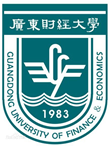 【综合新闻】2020年度科研工作总结暨国家级项目申报动员大会召开1月15日上午，学校在综合楼408召开2020年度科研工作总结会议暨国家级项目申报动员大会，各教学单位院长、分管科研工作副院长，科研机构主要负责人，科研（学科）秘书，45岁及以下无在研国家级项目的教师，科研处全体人员等近300人参加会议。佛山校区第一会议室设视频会议分会场。会上，科研处对2020年度的科研工作进行了总结，介绍了国家基金项目申报事项，以及下一步科研工作任务和计划。法学院副院长鲁晓明、广东经济与社会发展研究院院长聂普焱分别从本单位科研工作取得的成绩、存在的问题、针对性举措及未来努力方向等方面分享了经验。邹新月做主题讲话。他肯定了我校2020年度科研工作在体制机制创新、科研业绩高质量增长、平台和团队建设、社会服务能力提升等方面取得的成绩，同时也指出了当前还存在的主要问题，如科研资源分散，产出重大成果能力不足；考核机制有待完善，约束力不足；科研考核评价方式较为单一，科研岗与教学岗转换不畅；科研管理中重申报，轻建设现象依然存在等。为此，他指出，学校将深入推动科研体制机制改革，从科研机构改革着手，改革现有科研机构的管理和运行模式，打造科研大平台和特色品牌科研平台，制定科研岗分配激励政策，完善科研评价机制、修改科研奖励办法、完善科研团队遴选标准、严格职称评聘导师选任岗位聘任的硬约束，以实现教学科研资源的科学配置，有效整合优质科研资源，产出重大成果。对于2021年国家级项目申报工作，邹新月指出，申报教师及所在单位应做到：时不我待、只争朝夕，择优遴选、加强审核，全力以赴、锐意进取，加强服务、精心组织。邹新月勉励全体教师特别是青年教师，要进一步提高自身竞争力，丰富知识、广泛见识、形成团队共识，具备技能、知识才能、行为德能，具有独当一面的能力、解决复杂问题的实力和事业发展的潜力，搭上学校大湾区一流财经大学建设发展的快车，充分体现自身的价值，实现自己的梦想。来源:科研处科研处举办党史学习教育辅导报告会3月22日上午，科研处举办党史学习教育辅导报告会，原广州市委党校副校长王永平教授做“从党史中汲取智慧和力量”主题报告。副校长邹新月主持会议，组织部、宣传部、科研处、马克思主义学院负责人，部分科研工作者参加会议。王永平从开展党史学习教育的重大意义、一百年的三个时期及三件大事、三次历史性转变与两次历史性飞跃、党史学习教育的主线及党史学习的启示等五个方面展开对党史教育学习的辅导。王永平强调，历史是最好的教科书，是最好的营养剂，也是一门大学问；党史是一门必修课，其中有许多智慧，蕴含着强大的精神力量；学习党史，就是要不忘初心，牢记使命，从党史中汲取继续前进的智慧和力量，密切联系实际，学党史、悟思想、办实事、开新局，爱岗敬业，以优异成绩迎接建党一百周年。邹新月作总结讲话。他指出，广大教职工要切实增强“四个意识”、坚定“四个自信”、做到“两个维护”，不断提高政治判断力、政治领悟力、政治执行力，把学习党史与实际工作联系起来，学有所思、学有所悟、学有所得，努力为学校发展办实事，奋力开创湾区一流财经大学建设的新局。会上，部分科研工作者就如何深入党史研究、党史学习教育如何深度融入思政课程等与王永平教授进行了交流。来源:科研处光影流转中见证百年党史:“广东省文艺评论基地”落户我校在庆祝中国共产党百年华诞的重大时刻和“两个一百年”奋斗目标历史交汇的关键节点，4月2日下午，广东财经大学湾区影视产业学院的师生们创新性地将红色电影中经典人物形象的创作流变、经久传唱的红色经典旋律，与党史教育融会贯通，以丰富多样的艺术形式呈现了一堂生动的文艺党课，拉开了广东省文艺评论基地揭牌暨新媒体影视评论计划启动仪式的帷幕。本次活动由广东省文学艺术界联合会、广东财经大学主办，广东省文艺评论家协会、广东省电影家协会、广东财经大学湾区影视产业学院联合承办。这既是一次揭牌仪式，也是一场别开生面的艺术党课学习。活动受到了南方日报、广州日报、羊城晚报等多家媒体的关注和报道。校党委书记郑贤操致欢迎辞。他强调，“广东省文艺评论基地”落户广东财经大学，同时共创充满正能量的影视评论节目，是广东省文学艺术界联合会对学校的信任与支持，也是学校影视学科建设发展的重要契机。广东财经大学将全力支持湾区影视产业学院建设好这一基地，聚焦影视艺术发展，以引导大众审美、引领主流价值、构建艺术舆论新生态为使命，将其打造成为一个“立足佛山、服务湾区、面向世界”的艺术评论高地。省文联党组书记、专职副主席王晓在现场讲话，希望广东财经大学以基地为平台和依托，切实发挥文艺评论的重要作用，推出一批具有广东特色、中国风范、国际水平的文艺评论“精品”成果。她指出，要充分利用好网络时代这个“天时”，强化互联网思维和发展观念，特别是开展新媒体文艺评论传播，支持文艺评论新媒体做强做大，打通高等院校文艺研究、媒体文艺评论、网络评论的交流互动，形成立体交叉的评论融媒体。本次活动以电影评论与文艺表演、动画、广播剧等多种形式融合展现，不仅重温了党带领人民创造的历史伟业，更弘扬了抗疫精神所传播的新红色力量。来自全省各地文艺评论家协会的30多位理事与广东财经大学的师生们，一同在中国红色电影的创作流变中见证百年党史的峥嵘岁月，感受党的文艺事业取得的辉煌成就。多位资深文艺评论家为活动点赞，他们说，习近平总书记告诉我们要讲好中国故事，今天以影像的方式被众多生动的党史故事深深感动，更感受到中国故事的魅力所在。在场学生纷纷表示，这种形式的党史学习让大家在不知不觉间走进这段辉煌的历程，更体会到今日国富民强的来之不易。这不仅是发扬红色传统、传承红色基因的艺术探索，更是党史教育课的一次有意义的创新实践。为了最好地完成新时代文艺评论的使命，湾区影视产业学院充分依托自身的专业优势和学科优势，与广东省文艺评论家协会、广东省电影家协会联合推出电影评论节目《跟着博士读电影》，以一支影视学博士组成的评论队伍，定期发布时代前沿的、专业的文艺评论，致力于提升新媒体语境下专业影视评论的引导力、传播力与影响力，推动广东电影强省的发展战略，为广东文化强省的建设目标助力。这是湾区影视产业学院又一项践行产业学院办学特色的重大实践。校党委书记郑贤操，校党委副书记刘祖华，广东省文联党组书记、专职副主席王晓，广东省文联党组副书记、专职副主席吴华钦等多位领导亲自为“广东省文艺评论基地”揭牌并按下《跟着博士读电影》节目的启动按钮。接下来，基地将深入贯彻习近平总书记关于文艺工作特别是文艺评论工作的重要论述和批示指示精神以及王晓书记对基地的工作方向指示，探索更丰富、多元的艺术形式来开展党史教育。走进中小学校园，走进基层，走进乡村，让文艺党课感染到更广泛的群体，充分发挥高校服务社会的职能。广东省文艺评论基地是继中国高校影视学会“湾区影视创研中心”之后又一个落户湾区影视产业学院的大型综合性产学研平台，这将进一步提升我校影视学科的专业影响力与知名度，成为服务产业、服务社会的重要窗口。出席本次活动的还有省文艺评论家协会主席林岗，省文艺评论家协会专职副主席梁少锋，省电影家协会专职副主席肖小青，学校党委宣传部部长陈光团、佛山校区管委会主任王伟，以及共建办、教务处等相关职能部门的领导。来源:湾区影视产业学院广东省法学会研究基地——广东财经大学智慧法治研究中心揭牌4月24日下午，由广东省法学会、我校法学院主办的“广东省法学会研究基地——广东财经大学智慧法治研究中心揭牌仪式暨‘智慧社会法治建设’研讨会”法学院举行。我校校长于海峰，广东省委政法委二级巡视员、广东省法学会专职副会长兼秘书长姜滨，我校法学院院长房文翠，广东省法学会、广州法学会有关领导，中山大学、广州市中级人民法院、腾讯研究院、广东财经大学法学院等单位的30余位专家学者参加揭牌仪式和研讨会。法学院副院长鲁晓明主持仪式。于海峰、姜滨为广东省法学会研究基地——广东财经大学智慧法治研究中心揭牌。广东省法学会秘书长薛晓光、广东省法学会研究部主任郑桂琼、广州市法学会研究部主任陈道欢、房文翠、鲁晓明以及智慧法治研究中心主任孙占利共同见证。广东财经大学智慧法治研究中心成立于2019年，是我国首家智慧法治研究中心，近期获广东省法学会批准建设为省法学会的研究基地，这也是省法学会在本研究领域设立的首家研究基地。研究基地的设立将为法学院的复合型人才培养、交叉型科学研究、创新型社会服务提供新的动能。研究基地将继续集中优势研究力量，瞄准现实需求，为我省乃至全国智慧法治建设提供高质量的技术支持和理论支撑。来源:法学院宣传媒体部【项目园地】我校5项省部级科研项目结项获评优秀1月，教育部社科司和广东省哲学社会科学领导小组办公室公布了一批结项结果，我校5项科研项目结项获评优秀，显示了我校近年来科研实力持续增强和科研水平不断提升。获评优秀的项目有：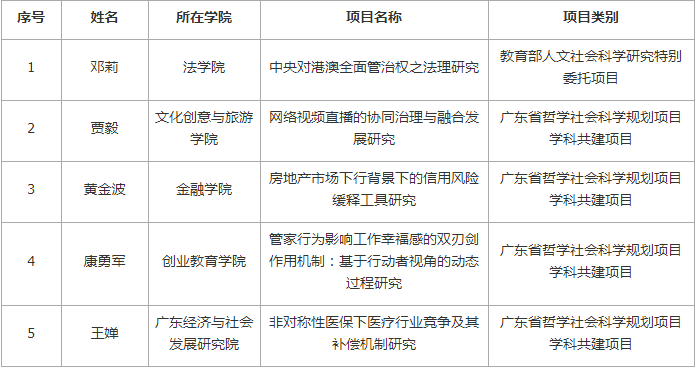 来源:科研处我校获11项2021年度省基础与应用基础研究基金自然科学基金项目立项4月6日，广东省基础与应用基础研究基金委员会下发《关于下达2021年度省科技创新战略专项资金（省基础与应用基础研究基金自然科学基金）项目计划的通知》（粤基金字〔2021〕4号）。我校获11项2021年度省科技创新战略专项资金（省基础与应用基础研究基金自然科学基金）项目立项。2021年度省基础与应用基础研究基金自然科学基金项目立项一览表来源:科研处我校获1项教育部人文社会科学研究项目高校思政政治理论课研究专项立项4月，教育部社科司发布了2020年度高校思想政治理论课教师研究专项名单。我校马克思主义学院李爽老师申报的项目“习近平新时代中国特色社会主义思想贯穿融入‘思想道德修养与法律基础’课教学研究”（20SZK10592001）获得一般项目教学研究项目立项。2020年起，教育部“高校哲学社会科学繁荣计划专项”中设立的高校思想政治理论课教师研究专项，已纳入教育部人文社会科学研究项目。经教育部社科司组织专家严格评审和面向社会公示，2020年度高校思想政治理论课教师研究专项共有163项批准立项。来源:科研处我校获广东省教育厅高校思政教育课题和广东省教育科学规划德育专项立项2月25日，广东省教育厅和广东省教育科学规划领导小组办公室分别发布了《广东省教育厅关于公布2020年度广东省高校思想政治教育课题、中小学德育课题立项名单的通知》和《广东省教育科学规划领导小组办公室关于公布广东省教育科学“十三五”规划2020年度研究项目（德育专项）立项名单的通知》，我校获得广东省教育厅高校思想政治教育课题1项和广东省教育科学“十三五”规划德育专项1项。立项情况如下：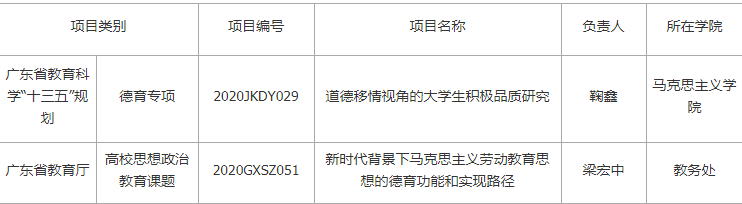 来源:科研处【学术交流】[学术会议]广东省中国文学学会2020年会在我校召开1月9日，“新世纪中国文学研究态势暨广东省中国文学学会2020年会”在我校召开。此次会议由广东省中国文学学会主办，人文与传播学院、广州都市文学与都市文化研究基地、创意文化与创意写作研究中心共同承办，我校研究生院、科研处协办。由于疫情防控需要，会议以线上线下同步网络直播的方式进行，来自中山大学、暨南大学、华南师范大学、广东技术师范大学、广东外语外贸大学、华南农业大学、广州大学、佛山科学技术学院、韩山师范学院、惠州学院、广东省社会科学界联合会等省内多所高校、部门的50名专家学者出席了线下会议，来自东莞理工学院、肇庆学院、韶关学院、岭南师范学院等高校的40余名专家学者参加了线上会议。上午的会议主要有学术交流、学会换届两项内容。我校党委副书记刘祖华、广东省中国文学学会会长蒋述卓、我校人文与传播学院院长马持节出席开幕式。刘祖华致辞，对各位专家学者的到来表示热烈欢迎，并介绍了我校的建设与发展成果以及中国文学学科的具体情况，提出了增进交流、携手并进、共同发展的愿景。上午的会议，首先围绕“新世纪中国文学研究态势”及中国文学教学与人才培养研究的主题，省内知名专家进行了充分的学术交流。随后按照程序举行换届大会，广东省社科联社团联络部陈伟副主任致辞，他充分肯定广东省中国文学学会在过去几年中的努力和成效，希望广东省中国文学学会能够继续努力，繁荣广东省文艺创作与研究。广东省中国文学学会会长蒋述卓作第六届理事会工作报告，他以宏阔的视野勾勒了新世纪以来中国文学以及文学研究的发展与变化，对学者提出“精细打磨”学术文章、对学术态度应当严格要求的期许，希望通过大家共同的努力，把广东的中国文学研究推进一个新的台阶。随后大会进入换届环节，该环节严格按照换届相关要求和流程，通过选举产生了新一届理事会成员。下午的会议包括新一届理事会会议、分小组讨论和为新理事会成员颁发聘书。首先是新一届理事会会议。通过商议表决，彭玉平当选为常务理事、会长，程国赋当选为常务理事、常务副会长，张均当选为常务理事、副会长兼秘书长，段吉方、贺仲明、纪德君、李凤亮、刘惠卿、沈金浩、杨庆杰、张琼、左鹏军当选为常务理事、副会长，马茂军、巫小黎、闫月珍当选为常务理事、副秘书长。随后进行的分组讨论按照古代文学组、现当代文学及比较文学A组和B组、中国文学教学与人才培养研究组四个小组进行。在大会闭幕式上，四个小组分别向大会汇报了小组讨论情况，大会公布了“粤派学术·优秀论文奖/优秀论著奖”的获奖名单，并宣读第七届广东省中国文学学会第一次理事会选举结果。随后，新老会长进行了交接，蒋述卓为第七届广东省中国文学学会会长彭玉平颁发聘书。彭玉平讲话，他感谢上一届学会所做的工作，表示要保持优秀传统，把学会的工作做好做实，办得更有生机更有活力。他希望学会的同仁们在新的历史时期，具有本土情怀与世界眼光，开疆拓土，深耕细作，追求学术高境，产出传世之作。随后，彭玉平依次向荣誉会长、顾问、理事会成员颁发聘书。来源:人文与传播学院2021年粤港澳人才战略与创新发展论坛举行:200余位专家学者齐聚广财共商粤港澳人才战略创新与发展3月27日-28日，2021年粤港澳人才战略与创新发展论坛在广东财经大学举行。论坛由广东财经大学、中国人力资源开发研究会、中华人力资源研究会主办，广东财经大学、中国人力资源开发研究会人才测评专业委员会承办，广东倍智人才科技股份有限公司、广东财经大学粤港澳大湾区人才评价与开发研究院、广东财经大学工商管理学院协办，旨在为政府人才管理政策提供决策参考意见，为企事业单位在大湾区吸纳和开发人才提供崭新思路，为学界研究湾区人才的开发与创新问题提供新的视角和多元建议。来自北京大学、中共中央党校、中国科学院大学、中国人民大学、复旦大学、上海交通大学、浙江大学、北京师范大学、广东财经大学、澳门大学、台湾高雄师范大学、中国人事科学研究院、中国劳动科学研究院等60余所高校及科研院所，以及澳门南光集团、北大方正集团、广东倍智人才科技股份有限公司、北京汉哲咨询有限公司、广东省粤科金融集团、贝里国际集团等20多家知名企业的共200余名嘉宾齐聚广财，共商粤港澳人才战略创新与发展。国家人力资源与社会保障部原副部长、中国人才研究会会长何宪，国家发展改革委员会原秘书长、中国人力资源开发研究会会长李朴民，广东省科技厅副厅长劳帜红，广东省人力资源与社会保障厅二级巡视员魏建文，香港中联办广东联络部二级巡视员刘任辉，广东财经大学党委书记郑贤操、校长于海峰、党委副书记罗贤甲、副校长张力、邹新月、丁友刚等领导出席会议。国家人力资源和社会保障部流动管理司副司长李祥伟、中国编辑学会会长郝振省作了线上发言。校长于海峰主持开幕式。郑贤操致辞。他指出，面对建设粤港澳大湾区的重大发展机遇，广东财经大学趁势而上，锚定建设大湾区一流财经大学目标，建设一流人才培养体系、一流学科专业体系、一流师资队伍、一流科研和社会服务体系、一流治理体系，努力为粤港澳大湾区建设贡献广财大的智慧和力量。为更好服务粤港澳大湾区人才创新发展，学校成立了由萧鸣政教授领衔的粤港澳大湾区人才评价与开发研究院等研究机构。此次论坛的召开是进一步推进粤港澳人才开发与政策创新，推动粤港澳大湾区融合发展、积极建言献策的重要行动，相信一定能进一步汇聚顶尖智慧、集聚要素资源，共同推进粤港澳大湾区创新发展。“广东科技工作紧紧围绕粤港澳大湾区国际科技创新中心建设这个首要任务，深入实施科教兴国战略，人才强国战略和创新驱动发展战略取得显著成效，为广东经济社会发展提供有力的科技和人才支撑。”劳帜红在致辞中表示，广东历来高度重视人才工作，多措并举积极为海内外优秀人才来粤创新创业提供机遇与舞台。他对广财大不断加强师资队伍建设的行动以及商法融合、实践创业、多元协同的人才培养特色表示肯定，表示将继续支持广财大科研科技和人才工作，助力学校建设成为大湾区一流财经大学。“增强创新能力，完善创新机制，提升创新水平至关重要的是充分发挥人才第一资源的关键作用，进一步激发人才的创新活力，构建形成新发展格局，实现创新引领发展的强大人才支撑。”李朴民在致辞中提出，要进一步完善人才政策、优化人才汇聚；进一步壮大人才规模、优化人才结构，持续推动人才队伍的高质量发展；进一步实现思想引领与利益机制、利益激励更好结合，更大调动人才创新的积极性、主动性；进一步加强产教研用的融合衔接，深挖人力资源供给侧结构性改革。“科技竞争是目前的核心竞争，谁掌握了科技的主动权，谁就掌握了竞争的决胜权。”何宪作了《科技体制改革创新》的主旨发言，从科研机构体制、考核机制、治理结构、经费来源、激励制度等方面对科技体制的改革和创新提出建议。他认为，粤港澳大湾区要发扬勤劳致富的优良传统，发挥对外开放的区位优势，加强三地间深度合作，提高科技竞争力。对于未来科研机构改革的改革路径，何宪认为需往三个方面推进：一是把技术型的开发机构推向市场；二是一部分公益性的研究机构要争取改为非盈利性机构，并建立法人治理结构，形成自我约束能力；三是少数基础性理论研究和国家战略研究要积极参与市场竞争，为体制内的科研机构注入活力。郑贤操分别为何宪、李朴民颁发名誉教授聘书，为中国人力资源开发研究会副会长兼秘书长李震颁发兼职教授聘书。何宪、李朴民为荣获新中国人才评价研究70年优秀论著奖代表颁发证书。此次论坛主题突出人才评价，其中新中国70年人才评价优秀论著颁奖评选工作，耗费时间3年多，采用数字化评价技术、从近800篇论文中评选出80篇优秀论文，从近200本著作中评选出24部优秀论著。发表时间跨度大、涉及内容领域广泛、评价指标精细、评奖分类合理，为科研成果大数据评价探索了一条新路。香港中联办广东联络部二级巡视员刘任辉，国家人力资源与社会保障部流动管理司副司长李祥伟，广东省人力资源与社会保障厅二级巡视员魏建文，北京大学人力资源开发与管理研究中心主任、广东财经大学人才评价与开发研究院首席专家萧鸣政，中共中央党校公共教研部副部长、教授、博导刘旭涛，复旦大学教授、博导姚凯，北大方正集团总裁兼 CEO、教授谢克海（线上），北京师范大学人才战略中心主任、教授、博导王建民，浙江大学公共管理学院教授、浙江省人才发展研究院执行院长陈丽君，中国人民大学教授、博导刘颖，上海交通大学国际与公共事务学院副院长、教授刘帮成，高雄师范大学人力资源与知识管理研究所创建所长、教授刘廷扬（线上），澳门南光集团人力资源部副总经理潘艳，广东倍智人才科技股份有限公司董事长许锋，澳门城市大学副校长、教授叶桂平， 中国编辑学会会长、教授、博导郝振省（线上），广东财经大学工商管理学院院长、教授任巍等领导、专家及企业高管，先后进行主题发言，给现场参会嘉宾带来了一场思想盛宴。论坛第二天上午，四个分会场、八个分论坛，共66位与会嘉宾分别围绕“粤港澳大湾区人才战略”“粤港澳大湾区人才评价”“粤港澳大湾区人才机制”“粤港澳大湾区人才创新”等主题，深入研讨、真诚交流、分享成果，共谋发展，聚焦粤港澳大湾区人才开发与研究的重点难点，为推动粤港澳大湾区科技创新与社会经济一体化发展积极建言献策，提供高质量的人才支持与治理策略。经过一天半紧凑而又热烈的研讨，论坛举行闭幕式。在各分论坛代表发言后，广东财经大学副校长丁友刚致闭幕词。他指出，此次论坛的召开，为政行校企提供了一个信息交流、资源共享、互学互鉴、协同创新的高层次、高水平的交流互动平台，进一步有力推进粤港澳人才开发与政策创新，进一步推动粤港澳大湾区融合发展，必将在粤港澳大湾区人力资源开发建设史上写下浓墨重彩的一笔。本次论坛聚集了众多政界、学界与海内外有识之士，政学企研代表俱全，港澳台与全国大部分省市覆盖。共收集学术论文43篇，其中20篇经组织专家评选为优秀，23篇评选为论坛录选论文。参会的学者、嘉宾共同分享经验，坦诚相待，各抒己见，促进了粤港澳大湾区人才开发创新工作思路的多元融合，为研究湾区人才的开发与创新问题提供新的视角和多元建议，引发了社会对大湾区人才开发与政策创新工作的关注，为建立大湾区人才战略与创新发展的高端智库奠定了坚实的基础。来源:工商管理学院 [善水大讲坛]“善水大讲坛”之“华夏文化”讲座举行3月30日，2020-2021学年第八期（总第115期）“善水大讲坛”之“华夏文化”系列讲座在佛山校区第一教学楼208课室举行，中山大学中文系教授、博士生导师、中国写作学会副会长、广东省中国文学学会副会长张均主讲，主题为“高门巨族的‘遗产’：谈张爱玲的文学书写”。张均分析了张爱玲的家世对张爱玲的人生观和价值观的深刻影响。张均认为，高门巨族的“遗产”，给了张爱玲一个繁华的人生、被抛弃的心理和对人世深深地虚无的感受，这三者共同构建了张爱玲的文学世界。此外，张爱玲的虚无感还来源于中国古代文学。在张爱玲眼里，人生不过是一场虚幻，我们要寻找具有生命价值的东西，才能抵抗人生的悲哀。“长的是磨难，短的是人生。”张均认为，不管我们经历什么，真真正正地爱一个人和真真正正地被一个人爱过，人生才算得上圆满。来源:佛山校区管委会中国高科技产业化研究会副理事长刘延宁做客我校谈“提升国家综合文化软实力”3月19日下午，科研处和国际商学院共同主办的2020-2021学年第7期“善水大讲坛” 之“环球视野”系列讲座在佛山校区学术报告厅举行。中国高科技产业化研究会副理事长刘延宁研究员作题为《提升国家综合文化软实力，以强化经济全球化中不战而胜实力的战略思路》的讲座。中国高科技产业化研究会副秘书长兼国际交流中心主任康哲秀、佛山校区管委会主任王伟、科研处副处长王喜亚、共建办副主任陈红丽以及国际商学院院长黄庆安、副院长王宇晖，以及全校300余名师生聆听讲座。副校长陈国栋主持讲座。刘延宁从提升国家综合文化软实力的紧迫性、中西文明12个不同特征、中国提升文化软实力的优势、局限性、可转化因素和对策等几个方面展开阐述，指出各种文明发展的关键在于相互融合、相互了解、相互理解，并形成人类可持续发展的天人合一的共赢局面。刘延宁强调，提升中国综合文化软实力，要用好中国共产党制胜的“三大硬实力、三大软实力”，自上而下与自下而上形成合力，善于以程序的正确来保障结果的正确。刘延宁研究员的讲座引起了师生的极大兴趣和深入的思考。在互动环节，刘延宁对老师和同学们的提问予以精辟解答，指出建立系统的知识体系框架、培养全视角的专家学者和执行队伍是当前提升软实力的关键环节，并鼓励同学们努力考研，不断提高自身综合素质、追求全面发展。陈国栋在总结讲话中指出，文化是一个国家、一个民族的灵魂，也是衡量一个国家软实力和综合国力的重要指标。作为青年大学生，要不断坚定文化自信，为提升国家综合文化软实力作出自己的贡献。来源:国际商学院[琶洲金融论坛]第六十二期琶洲金融论坛举行4月7日晚，第六十二期琶洲金融论坛举行，东方证券首席经济学家邵宇博士受邀主讲。我校副校长邹新月教授、金融学院副院长蔡卫星教授、金融学院骆祚炎教授以及来自金融学院、经济学院、会计学院的80多名师生聆听讲座。讲座由蔡卫星主持。邵宇以“病毒启示录——2021大趋势和新希望”为主题，分别从政治思潮、经济社会、技术行业企业、地缘政治等角度分析新冠疫情对全球带来的影响以及对2021年进行了展望。随后，邵宇着重分析了中美在科技、经济、外交各领域内的博弈，并提出应对策略。讲座中，邵宇还介绍了中国“十四五”规划的蓝图，着重讲解了规划中科技创新、绿色发展的战略布局。演讲结束后，大家围绕着资本市场接下来如何演绎、资产配置等问题与邵宇交流，邵宇逐一给你吧大家答疑。邹新月对邵宇博士的演讲进行总结并表示感谢。邵宇，金融学博士，中国社科院博士后。牛津大学SWIRE学者，国家金融与发展实验室特聘高级研究员，复旦大学金融研究院研究员；复旦大学管理学院、泛海金融学院特聘教授；南京大学工程管理学院、厦门大学经济学院兼职教授。中国首席经济学家论坛理事、上海金融与发展实验室理事、上海国际金融与经济研究院理事、新供给经济学50人论坛成员、央行货币政策委员会专家成员。目前任东方证券总裁助理、首席经济学家。来源:金融学院[其他学术交流]于海峰在第十二届中国高等财经教育校长论坛上作主题发言4月28日，由中国高等教育学会高等财经教育分会和山西财经大学联合主办的第十二届中国高等财经教育校长论坛在山西太原召开。校长于海峰在会上作题为《智能时代新财经拔尖创新人才培养的探索与实践》的发言，就智能时代如何培养新财经拔尖创新人才和参会嘉宾进行了深入交流。本次会议的主题是“中国财经教育高质量发展：新阶段、新理念、新格局”。来自教育部高教司、中国高等教育学会以及70余所财经类院校的280多名领导和专家参加了会议，其中有18名财经类院校的校长、副校长作主题发言。来源:党办校办广州大学马克思主义学院院长赵中源教授做客我校学术讲座4月6日下午，国家社科基金重大项目首席专家、广州大学马克思主义学院院长、博士生导师赵中源教授应邀莅临我校马克思主义学院“马克思主义与当代中国系列讲座”作党史学习辅导报告。马克思主义学院全体教师和研究生代表参加了本次学习。该院院长杜奋根教授主持本次报告会。赵教授紧紧围绕“学史明理：把握全面建设社会主义现代化国家的要义与理路”这一主题展开阐述。赵教授首先详细讲述了现代化的内涵及其中国形态与特征，并在此基础上分析了社会主义现代化的历史演进与逻辑理路，进而立足于党领导人民全面建设社会主义现代化国家的时代际遇，对建设社会主义现代化国家的逻辑起点、发展原理以及党的领导能力要求进行了深刻剖析。在对现代化概念的阐释上，赵教授结合中国国情，将党领导人民进行社会主义现代化建设的伟大进程融入到世界大环境中进行了系统思考。最后，杜奋根教授作了总结发言。他指出，开展党史学习教育，是党中央立足党的百年历史新起点、为动员全党全国满怀信心投身全面建设社会主义现代化国家而作出的重大决策，赵教授的报告，立意高远，视野开阔，脉络清晰，内涵丰富，具有很强的政治性、理论性和时代性，为我们接下来的党史学习、“四史”教育和马克思主义理论研究提供了很好的示范和启发。此次讲座在热烈的掌声中圆满结束。来源：马克思主义学院二级部门项目编号项目名称负责人合同金额(万元)经济学院2021A1515011880农业节水技术效果及政策优化研究柴盈10.00财政税务学院2021A1515011929水环境税收的全流域“双重红利”效应研究——基于省际税收差异化的视角郭嘉仪10.00工商管理学院2021A1515011569专利许可下再制造闭环供应链决策优化研究：研发结局不确定和产能约束视角张怀阁10.00工商管理学院2021A1515011956健康科普知识对居民健康行为改变的影响机理及干预研究——基于ICT被动采纳的视角韩玺10.00工商管理学院2021A1515012580资金约束供应链的绿色融资、减排与合作策略研究纪静娜10.00会计学院2021A1515012267时空视角下的对赌协议与并购绩效风险： 经济后果、机制分析及应对措施关静怡10.00会计学院2021A1515012648“救市良药”还是“饮鸩止渴”：股份回购的影响因素、作用机理及经济后果研究顾小龙10.00公共管理学院2021A1515011499面向城市群路网时空演变的城镇空间格局演化与协调发展研究——以粤港澳大湾区为例陈少沛10.00公共管理学院2021A1515012308粤港澳大湾区城市高铁站点周边土地利用变化与城镇化融合研究王妙妙10.00地理与旅游学院2021A1515011644遗产地社区文化治理与可持续发展研究：基于发展地理学视角吴炆佳10.00信息学院2021A1515012298基于深度强化学习的智能优化算法研究及其应用周雅兰10.00